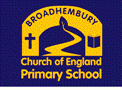 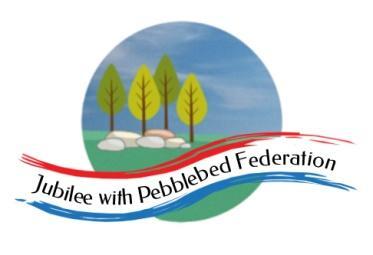                             Class 1 Home Learning for the week beginning 2nd NovemberPhonics (30 mins)Reading (30 mins)Writing (30 mins)Maths (30 mins)Afternoon ProjectMonday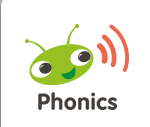 Please log into your Bug Club account where I will  have allocated games for phonics.  Reception/c/Year 1 /ee/ as /ea/Year 2 /r/ as wr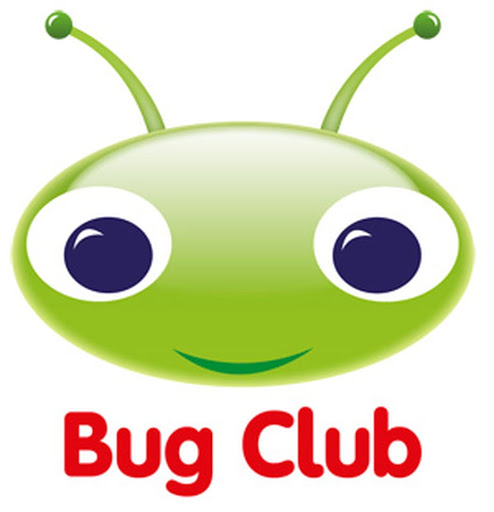 https://www.activelearnprimary.co.uk/login?c=0 Check your account for book allocations. Watch the fireworks video (attached)Write some descriptive sentences about fireworks.  I have attached a word mat to help you. .https://www.bbc.co.uk/newsround/15351828Firework safetyReceptionhttps://www.bbc.co.uk/iplayer/episode/b08bzzns/numberblocks-series-1-one Discuss the single items  that the children noticed in the programme.  Name each item eg ‘1 bird’Y1: I can represent part-whole model using counters, objects and numerals.https://classroom.thenational.academy/lessons/understanding-commutativity-c5gk8c Y2: I can find 10 more and 10 less.https://classroom.thenational.academy/lessons/adding-and-subtracting-multiples-of-ten-64wp8c REConsider the characteristics of a ‘creator’ -what would they need to be like?Use adjectives to describe the creator of objects and of the creator of the natural worldMondayPlease log into your Bug Club account where I will  have allocated games for phonics.  Reception/c/Year 1 /ee/ as /ea/Year 2 /r/ as wrhttps://www.activelearnprimary.co.uk/login?c=0 Check your account for book allocations. Watch the fireworks video (attached)Write some descriptive sentences about fireworks.  I have attached a word mat to help you. .https://www.bbc.co.uk/newsround/15351828Firework safetyReceptionhttps://www.bbc.co.uk/iplayer/episode/b08bzzns/numberblocks-series-1-one Discuss the single items  that the children noticed in the programme.  Name each item eg ‘1 bird’Y1: I can represent part-whole model using counters, objects and numerals.https://classroom.thenational.academy/lessons/understanding-commutativity-c5gk8c Y2: I can find 10 more and 10 less.https://classroom.thenational.academy/lessons/adding-and-subtracting-multiples-of-ten-64wp8c REConsider the characteristics of a ‘creator’ -what would they need to be like?Use adjectives to describe the creator of objects and of the creator of the natural worldMondayPlease log into your Bug Club account where I will  have allocated games for phonics.  Reception/c/Year 1 /ee/ as /ea/Year 2 /r/ as wrhttps://www.activelearnprimary.co.uk/login?c=0 Check your account for book allocations. Watch the fireworks video (attached)Write some descriptive sentences about fireworks.  I have attached a word mat to help you. .https://www.bbc.co.uk/newsround/15351828Firework safetyReceptionhttps://www.bbc.co.uk/iplayer/episode/b08bzzns/numberblocks-series-1-one Discuss the single items  that the children noticed in the programme.  Name each item eg ‘1 bird’Y1: I can represent part-whole model using counters, objects and numerals.https://classroom.thenational.academy/lessons/understanding-commutativity-c5gk8c Y2: I can find 10 more and 10 less.https://classroom.thenational.academy/lessons/adding-and-subtracting-multiples-of-ten-64wp8c REConsider the characteristics of a ‘creator’ -what would they need to be like?Use adjectives to describe the creator of objects and of the creator of the natural worldMondayPlease log into your Bug Club account where I will  have allocated games for phonics.  Reception/c/Year 1 /ee/ as /ea/Year 2 /r/ as wrhttps://www.activelearnprimary.co.uk/login?c=0 Check your account for book allocations. Watch the fireworks video (attached)Write some descriptive sentences about fireworks.  I have attached a word mat to help you. .https://www.bbc.co.uk/newsround/15351828Firework safetyReceptionhttps://www.bbc.co.uk/iplayer/episode/b08bzzns/numberblocks-series-1-one Discuss the single items  that the children noticed in the programme.  Name each item eg ‘1 bird’Y1: I can represent part-whole model using counters, objects and numerals.https://classroom.thenational.academy/lessons/understanding-commutativity-c5gk8c Y2: I can find 10 more and 10 less.https://classroom.thenational.academy/lessons/adding-and-subtracting-multiples-of-ten-64wp8c REConsider the characteristics of a ‘creator’ -what would they need to be like?Use adjectives to describe the creator of objects and of the creator of the natural worldMondayPlease log into your Bug Club account where I will  have allocated games for phonics.  Reception/c/Year 1 /ee/ as /ea/Year 2 /r/ as wrhttps://www.activelearnprimary.co.uk/login?c=0 Check your account for book allocations. Watch the fireworks video (attached)Write some descriptive sentences about fireworks.  I have attached a word mat to help you. .https://www.bbc.co.uk/newsround/15351828Firework safetyReceptionhttps://www.bbc.co.uk/iplayer/episode/b08bzzns/numberblocks-series-1-one Discuss the single items  that the children noticed in the programme.  Name each item eg ‘1 bird’Y1: I can represent part-whole model using counters, objects and numerals.https://classroom.thenational.academy/lessons/understanding-commutativity-c5gk8c Y2: I can find 10 more and 10 less.https://classroom.thenational.academy/lessons/adding-and-subtracting-multiples-of-ten-64wp8c REConsider the characteristics of a ‘creator’ -what would they need to be like?Use adjectives to describe the creator of objects and of the creator of the natural worldMondayPlease log into your Bug Club account where I will  have allocated games for phonics.  Reception/c/Year 1 /ee/ as /ea/Year 2 /r/ as wrhttps://www.activelearnprimary.co.uk/login?c=0 Check your account for book allocations. Watch the fireworks video (attached)Write some descriptive sentences about fireworks.  I have attached a word mat to help you. .https://www.bbc.co.uk/newsround/15351828Firework safetyReceptionhttps://www.bbc.co.uk/iplayer/episode/b08bzzns/numberblocks-series-1-one Discuss the single items  that the children noticed in the programme.  Name each item eg ‘1 bird’Y1: I can represent part-whole model using counters, objects and numerals.https://classroom.thenational.academy/lessons/understanding-commutativity-c5gk8c Y2: I can find 10 more and 10 less.https://classroom.thenational.academy/lessons/adding-and-subtracting-multiples-of-ten-64wp8c REConsider the characteristics of a ‘creator’ -what would they need to be like?Use adjectives to describe the creator of objects and of the creator of the natural worldMondayPlease log into your Bug Club account where I will  have allocated games for phonics.  Reception/c/Year 1 /ee/ as /ea/Year 2 /r/ as wrhttps://www.activelearnprimary.co.uk/login?c=0 Check your account for book allocations. Watch the fireworks video (attached)Write some descriptive sentences about fireworks.  I have attached a word mat to help you. .https://www.bbc.co.uk/newsround/15351828Firework safetyReceptionhttps://www.bbc.co.uk/iplayer/episode/b08bzzns/numberblocks-series-1-one Discuss the single items  that the children noticed in the programme.  Name each item eg ‘1 bird’Y1: I can represent part-whole model using counters, objects and numerals.https://classroom.thenational.academy/lessons/understanding-commutativity-c5gk8c Y2: I can find 10 more and 10 less.https://classroom.thenational.academy/lessons/adding-and-subtracting-multiples-of-ten-64wp8c REConsider the characteristics of a ‘creator’ -what would they need to be like?Use adjectives to describe the creator of objects and of the creator of the natural worldTuesdayPlease log into your Bug Club account where I will  have allocated games for phonics.  Reception/k/Year 1  ee as /e-e/Year 2Language lessonhttps://www.activelearnprimary.co.uk/login?c=0 https://youtu.be/3MTKWnxzqvMVideo of story.  Watch and talk about what you think is happening in the story. Receptionhttps://www.bbc.co.uk/iplayer/episode/b08bzzns/numberblocks-series-1-oneDiscuss the partner for each one item that you saw together  eg one apple inn the basked, one bird in the tree.Y1: I can use the + and = signs to make a number sentence.https://www.bbc.co.uk/bitesize/topics/zwv39j6/articles/z8hyfrd Y2: I can add and subtract 10s from any number up to 100.https://classroom.thenational.academy/lessons/adding-and-subtracting-tens-from-a-2-digit-number-69h3jtSciencehttp://devonbatproject.org/ Find out about the Devon Bat Project ready for next week. TuesdayPlease log into your Bug Club account where I will  have allocated games for phonics.  Reception/k/Year 1  ee as /e-e/Year 2Language lessonhttps://www.activelearnprimary.co.uk/login?c=0 https://youtu.be/3MTKWnxzqvMVideo of story.  Watch and talk about what you think is happening in the story. Receptionhttps://www.bbc.co.uk/iplayer/episode/b08bzzns/numberblocks-series-1-oneDiscuss the partner for each one item that you saw together  eg one apple inn the basked, one bird in the tree.Y1: I can use the + and = signs to make a number sentence.https://www.bbc.co.uk/bitesize/topics/zwv39j6/articles/z8hyfrd Y2: I can add and subtract 10s from any number up to 100.https://classroom.thenational.academy/lessons/adding-and-subtracting-tens-from-a-2-digit-number-69h3jtSciencehttp://devonbatproject.org/ Find out about the Devon Bat Project ready for next week. TuesdayPlease log into your Bug Club account where I will  have allocated games for phonics.  Reception/k/Year 1  ee as /e-e/Year 2Language lessonhttps://www.activelearnprimary.co.uk/login?c=0 https://youtu.be/3MTKWnxzqvMVideo of story.  Watch and talk about what you think is happening in the story. Receptionhttps://www.bbc.co.uk/iplayer/episode/b08bzzns/numberblocks-series-1-oneDiscuss the partner for each one item that you saw together  eg one apple inn the basked, one bird in the tree.Y1: I can use the + and = signs to make a number sentence.https://www.bbc.co.uk/bitesize/topics/zwv39j6/articles/z8hyfrd Y2: I can add and subtract 10s from any number up to 100.https://classroom.thenational.academy/lessons/adding-and-subtracting-tens-from-a-2-digit-number-69h3jtSciencehttp://devonbatproject.org/ Find out about the Devon Bat Project ready for next week. TuesdayPlease log into your Bug Club account where I will  have allocated games for phonics.  Reception/k/Year 1  ee as /e-e/Year 2Language lessonhttps://www.activelearnprimary.co.uk/login?c=0 https://youtu.be/3MTKWnxzqvMVideo of story.  Watch and talk about what you think is happening in the story. Receptionhttps://www.bbc.co.uk/iplayer/episode/b08bzzns/numberblocks-series-1-oneDiscuss the partner for each one item that you saw together  eg one apple inn the basked, one bird in the tree.Y1: I can use the + and = signs to make a number sentence.https://www.bbc.co.uk/bitesize/topics/zwv39j6/articles/z8hyfrd Y2: I can add and subtract 10s from any number up to 100.https://classroom.thenational.academy/lessons/adding-and-subtracting-tens-from-a-2-digit-number-69h3jtSciencehttp://devonbatproject.org/ Find out about the Devon Bat Project ready for next week. TuesdayPlease log into your Bug Club account where I will  have allocated games for phonics.  Reception/k/Year 1  ee as /e-e/Year 2Language lessonhttps://www.activelearnprimary.co.uk/login?c=0 https://youtu.be/3MTKWnxzqvMVideo of story.  Watch and talk about what you think is happening in the story. Receptionhttps://www.bbc.co.uk/iplayer/episode/b08bzzns/numberblocks-series-1-oneDiscuss the partner for each one item that you saw together  eg one apple inn the basked, one bird in the tree.Y1: I can use the + and = signs to make a number sentence.https://www.bbc.co.uk/bitesize/topics/zwv39j6/articles/z8hyfrd Y2: I can add and subtract 10s from any number up to 100.https://classroom.thenational.academy/lessons/adding-and-subtracting-tens-from-a-2-digit-number-69h3jtSciencehttp://devonbatproject.org/ Find out about the Devon Bat Project ready for next week. TuesdayPlease log into your Bug Club account where I will  have allocated games for phonics.  Reception/k/Year 1  ee as /e-e/Year 2Language lessonhttps://www.activelearnprimary.co.uk/login?c=0 https://youtu.be/3MTKWnxzqvMVideo of story.  Watch and talk about what you think is happening in the story. Receptionhttps://www.bbc.co.uk/iplayer/episode/b08bzzns/numberblocks-series-1-oneDiscuss the partner for each one item that you saw together  eg one apple inn the basked, one bird in the tree.Y1: I can use the + and = signs to make a number sentence.https://www.bbc.co.uk/bitesize/topics/zwv39j6/articles/z8hyfrd Y2: I can add and subtract 10s from any number up to 100.https://classroom.thenational.academy/lessons/adding-and-subtracting-tens-from-a-2-digit-number-69h3jtSciencehttp://devonbatproject.org/ Find out about the Devon Bat Project ready for next week. WednesdayPlease log into your Bug Club account where I will  have allocated games for phonics.  ReceptionLanguage sessionYear 1ee as /ie/, /ey/, /y/  Year 2Assessment gameshttps://www.activelearnprimary.co.uk/login?c=0 https://youtu.be/3MTKWnxzqvMVideo of story.  Watch again, Can you name any of the animals in the story.  Try to create a glossary for all the different things in the story. A glossary is an alphabetical list of words, with explanations.  It is like a very short dictionary.Receptionhttps://www.bbc.co.uk/iplayer/episode/b08bzzns/numberblocks-series-1-oneGo outside and find objects  to make a display of objects for ‘One Wonderful World’.  Can you photograph these or make a collage.Y1: I can find the missing part in a part-whole model. https://classroom.thenational.academy/lessons/recognising-the-relationship-between-addition-and-subtraction-60tp4t Y2: Y2: I can add and subtract 10s from any number up to 100.https://classroom.thenational.academy/lessons/adding-and-subtracting-tens-from-a-2-digit-number-69h3jtGeographyhttps://teachers.thenational.academy/lessons/what-human-and-physical-features-can-i-find-in-my-settlement-c8v6ac HistoryFind out about jobs in the past for ShipbuildersFactory workersA FishermanA Herring GirlWhich job would you like and why? ThursdayPlease log into your Bug Club account where I will  have allocated games for phonics.  Reception/ck/Year 1  Language sessionYear 2/ch/ as tchhttps://www.activelearnprimary.co.uk/login?c=0 https://www.bbc.co.uk/bitesize/topics/z4mmn39/articles/ztdvw6f This video explains what an acrostic poem is.  It might require a little help as it is a KS2 videoReception:https://www.bbc.co.uk/iplayer/episode/b08bzzns/numberblocks-series-1-oneCollect objects to use as a printing ‘stamp’ eg potatoes.  Using each stamp just once, create another ‘One Wonderful World’ display. Y1: I can subtract numbers and objects by breaking apart.  I can use the – symbol.https://classroom.thenational.academy/lessons/subtracting-by-partitioning-crr3jr Y2: I can use fact families to help me add and subtract.https://www.bbc.co.uk/bitesize/articles/zkd98xsPSHEhttps://www.bbc.co.uk/newsround/15351828Firework safetyOnline Bullying https://classroom.thenational.academy/lessons/safety-first-ccu64t?step=1&activity=videoFridayPlease log into your Bug Club account where I will  have allocated games for phonics.  Reception/e/Year 1 assessmentYear 2Phoneme /sh/ alternatives Re-watch the video.  Have a go at writing your own acrostic fireworks poem. Reception:https://www.bbc.co.uk/iplayer/episode/b08bzzns/numberblocks-series-1-oneCreate movements one at a time eg ‘one jump’, ‘one hop’ etc and take photographs of the children doing this. Y1: I can use fact families for addition factshttps://www.bbc.co.uk/bitesize/articles/zkd98xs Y2:  I can use fact familieshttps://www.bbc.co.uk/bitesize/articles/zkd98xsArtUsing any media that you have at home (paint,pencil, crayon etc) Can you  draw or paint waves some waves.  Now, can you explain why you did this in the way that you did.  Maybe you could get your grown up to make notes about your ideas and stick them to your artwork. 